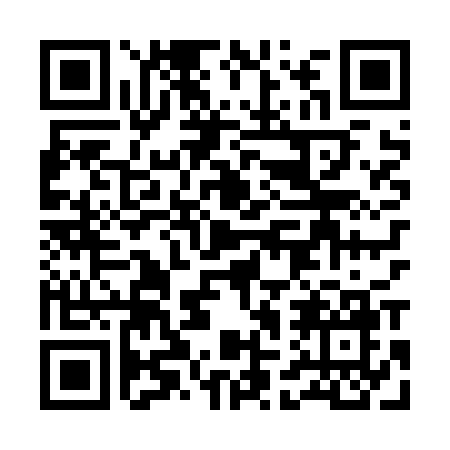 Prayer times for Stary Grodkow, PolandWed 1 May 2024 - Fri 31 May 2024High Latitude Method: Angle Based RulePrayer Calculation Method: Muslim World LeagueAsar Calculation Method: HanafiPrayer times provided by https://www.salahtimes.comDateDayFajrSunriseDhuhrAsrMaghribIsha1Wed3:005:2412:485:548:1210:252Thu2:575:2212:475:558:1310:283Fri2:545:2112:475:568:1510:314Sat2:505:1912:475:578:1610:345Sun2:475:1712:475:588:1810:376Mon2:435:1512:475:598:1910:407Tue2:405:1412:475:598:2110:438Wed2:365:1212:476:008:2310:469Thu2:335:1112:476:018:2410:4910Fri2:325:0912:476:028:2610:5211Sat2:315:0712:476:038:2710:5412Sun2:315:0612:476:048:2910:5513Mon2:305:0412:476:058:3010:5614Tue2:295:0312:476:068:3110:5615Wed2:295:0112:476:078:3310:5716Thu2:285:0012:476:078:3410:5817Fri2:284:5912:476:088:3610:5818Sat2:274:5712:476:098:3710:5919Sun2:274:5612:476:108:3911:0020Mon2:264:5512:476:118:4011:0021Tue2:264:5412:476:118:4111:0122Wed2:254:5212:476:128:4311:0123Thu2:254:5112:476:138:4411:0224Fri2:254:5012:476:148:4511:0325Sat2:244:4912:476:158:4611:0326Sun2:244:4812:486:158:4811:0427Mon2:244:4712:486:168:4911:0428Tue2:234:4612:486:178:5011:0529Wed2:234:4512:486:178:5111:0530Thu2:234:4412:486:188:5211:0631Fri2:234:4412:486:198:5311:07